Publicado en Barcelona el 18/03/2024 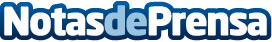 FutureLife potencia sus operaciones en España con cambios estratégicos en la dirección de Institut MarquèsFutureLife, líder mundial en soluciones de fertilidad, anuncia cambios de liderazgo en el Institut Marquès, Juan Carlos Álvarez se une como el nuevo Director General, aportando su amplia experiencia para liderar Institut Marquès y para dirigir las iniciativas estratégicas de FutureLife en sus clínicas de Reproducción Asistida en España.  Además, el Dr. Borja Marquès ha sido nombrado Presidente de la Sociedad que supervisa el Institut MarquèsDatos de contacto:Mireia Folguera MuñozInstitut Marquès93 285 82 16Nota de prensa publicada en: https://www.notasdeprensa.es/futurelife-potencia-sus-operaciones-en-espana Categorias: Nacional Medicina Cataluña Nombramientos Bienestar http://www.notasdeprensa.es